Semana 24Matemáticas	Ciencias NaturalesSesión 1 Fecha de aplicación__________________Sesión 2 Fecha de aplicación__________________Educación ArtísticaSesión 1 Fecha de aplicación__________________EJEForma, espacio y medida  APRENDIZAJES ESPERADOS- Calcula el perímetro y el área de triángulos y cuadriláteros.- Resuelve problemas de valor faltante en los que la razón interna o externa es un número natural.CONTENIDO DISCIPLINARProporcionalidad y funcionesAnálisis de procedimientos para resolver problemas de proporcionalidad del tipo valor faltante (suma término a término, cálculo de un valor intermedio, aplicación del factor constante).ESTÁNDARES QUE SE FAVORECEN3.1.1. Calcula porcentajes y utiliza esta herramienta en la resolución de otros problemas, como la comparación de razones.4.2. Aplica el razonamiento matemático a la solución de problemas personales, sociales y naturales, aceptando el principio de que existen diversos procedimientos para resolver los problemas particulares.COMPETENCIAS MATEMÁTICAS- Resolver problemas de manera autónoma. 	- Validar procedimientos y resultados.- Comunicar información matemática. 		- Manejar técnicas eficientemente.SECUENCIA DIDÁCTICASECUENCIA DIDÁCTICAMOMENTOSESIÓN Y ACTIVIDADESCIERRE1.- Indicar: Escribe el siguiente problema en el cuaderno y resuelvánlo: Don Venancio tiene una nevería y decidió completar la siguiente tabla para ahorrar tiempo al momento de realizar los cobros. Ayúdale a completarla: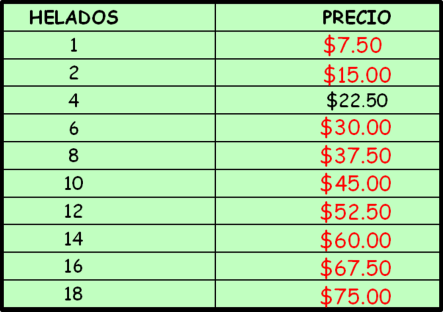 Preguntar: ¿Cómo hiciste para resolver este problema? Comentar: Para poder resolverlo debiste obtener el precio de un solo helado, ¿cómo? Dividiendo 22.50 entre 4, obteniendo $7.50 como el precio de un solo helado. Entregar un ejercicio relacionado con la temática trabajada para que los alumnos lo resuelvan individualmente.EVALUACIÓN.-   RECURSOS.-  Situaciones, ejercicios, problemas, preguntas y operaciones.                              CRITERIOS.- Procedimientos adecuados y resultados correctos.EVALUACIÓN.-   RECURSOS.-  Situaciones, ejercicios, problemas, preguntas y operaciones.                              CRITERIOS.- Procedimientos adecuados y resultados correctos.RECURSOS DIDACTICOS.-  Ejercicios, tablas.RECURSOS DIDACTICOS.-  Ejercicios, tablas.PÁGINAS DEL LIBRO SEP DEL ALUMNO.-  106-108PÁGINAS DEL LIBRO SEP DEL ALUMNO.-  106-108Notas:________________________________________________________________________________________________________________________________________________________________________________________________________________________________________________________________________________________________________________________________________________________________________________________________________________________________________________________________________________________________________________Notas:________________________________________________________________________________________________________________________________________________________________________________________________________________________________________________________________________________________________________________________________________________________________________________________________________________________________________________________________________________________________________________¿Cómo son los materiales y sus cambios? Los materiales tienen masa, volumen y cambian cuando se mezclan o se les aplica calor¿Cómo son los materiales y sus cambios? Los materiales tienen masa, volumen y cambian cuando se mezclan o se les aplica calor¿Cómo son los materiales y sus cambios? Los materiales tienen masa, volumen y cambian cuando se mezclan o se les aplica calorAprendizajes esperados:Contenidos:Contenidos:- Aplica habilidades, actitudes y valores de la formación científica básica durante la planeación, el desarrollo, la comunicación y la evaluación de un proyecto de su interés en el que integra contenidos del bloque.Proyecto estudiantil para desarrollar, integrar y aplicar aprendizajes esperados y las competenciasPreguntas opcionales:Aplicación de conocimiento científico y tecnológico.- ¿Cómo funciona un filtro de agua?- ¿Cómo elaborar un recipiente térmico aprovechando las características de los materiales?Proyecto estudiantil para desarrollar, integrar y aplicar aprendizajes esperados y las competenciasPreguntas opcionales:Aplicación de conocimiento científico y tecnológico.- ¿Cómo funciona un filtro de agua?- ¿Cómo elaborar un recipiente térmico aprovechando las características de los materiales?Estándares que se favorecen:Estándares que se favorecen:Competencias que se favorecen: 3. Habilidades asociadas a la ciencia3.1. Realiza y registra observaciones de campo y analiza esta información como parte de una investigación científica.3.2. Aplica habilidades necesarias para la investigación científica: responde preguntas o identifica problemas, revisa resultados, registra datos de observaciones y experimentos, construye, aprueba o rechaza hipótesis, desarrolla explicaciones y comunica resultados.3.5. Diseña, construye y evalúa dispositivos o modelos aplicando los conocimientos necesarios y las propiedades de los materiales.3.6. Comunica los resultados de observaciones e investigaciones al usar diversos recursos, incluyendo formas simbólicas, como los esquemas, gráficas y exposiciones, así como las tecnologías de la comunicación y la información.4. Actitudes asociadas a la ciencia 4.6. Manifiesta responsabilidad al tomar decisiones informadas para cuidar su salud.4.8. Manifiesta disposición para el trabajo colaborativo y reconoce la importancia de la igualdad de oportunidades.3. Habilidades asociadas a la ciencia3.1. Realiza y registra observaciones de campo y analiza esta información como parte de una investigación científica.3.2. Aplica habilidades necesarias para la investigación científica: responde preguntas o identifica problemas, revisa resultados, registra datos de observaciones y experimentos, construye, aprueba o rechaza hipótesis, desarrolla explicaciones y comunica resultados.3.5. Diseña, construye y evalúa dispositivos o modelos aplicando los conocimientos necesarios y las propiedades de los materiales.3.6. Comunica los resultados de observaciones e investigaciones al usar diversos recursos, incluyendo formas simbólicas, como los esquemas, gráficas y exposiciones, así como las tecnologías de la comunicación y la información.4. Actitudes asociadas a la ciencia 4.6. Manifiesta responsabilidad al tomar decisiones informadas para cuidar su salud.4.8. Manifiesta disposición para el trabajo colaborativo y reconoce la importancia de la igualdad de oportunidades.- Comprensión de fenómenos y procesos naturales desde la perspectiva científica.- Toma de decisiones informadas para el cuidado del ambiente y la promoción de la salud orientadas a la cultura de la prevención.- Comprensión de los alcances y limitaciones de la ciencia y del desarrollo tecnológico en diversos contextos.APRENDIZAJES ESPERADOSCONTENIDOSTEMA DE LA SESIÓNAplica habilidades, actitudes y valores de la formación científica básica durante la planeación, el desarrollo, la comunicación y la evaluación de un proyecto de su interés en el que integra contenidos del bloque. ¿Cómo funciona un filtro de agua?¿Cómo elaborar un recipiente térmico?Proyecto estudiantil.SECUENCIA DIDÁCTICAEVALUACIÓNINICIO Mencionar que ahora que ya saben qué van hacer, es momento de ponerse a trabajar.DESARROLLOIndicar: Reúnete en equipo.Comiencen a reunir la información de su proyecto.CIERRESolicitar que preparen su proyecto para la siguiente sesión ya que lo presentarán al grupo.RECURSO.- Proyecto.CRITERIO.- Aplica los conocimientos adquiridos en el bloque para realizar el proyecto.INICIO Mencionar que ahora que ya saben qué van hacer, es momento de ponerse a trabajar.DESARROLLOIndicar: Reúnete en equipo.Comiencen a reunir la información de su proyecto.CIERRESolicitar que preparen su proyecto para la siguiente sesión ya que lo presentarán al grupo.RECURSOS DIDÁCTICOSINICIO Mencionar que ahora que ya saben qué van hacer, es momento de ponerse a trabajar.DESARROLLOIndicar: Reúnete en equipo.Comiencen a reunir la información de su proyecto.CIERRESolicitar que preparen su proyecto para la siguiente sesión ya que lo presentarán al grupo.PÁGINAS DEL LIBRO DEL ALUMNO.- 98 - 99Notas:______________________________________________________________________________________________________________________________________________________________________________________________________________________________________________________Notas:______________________________________________________________________________________________________________________________________________________________________________________________________________________________________________________APRENDIZAJES ESPERADOSCONTENIDOSTEMA DE LA SESIÓNAplica habilidades, actitudes y valores de la formación científica básica durante la planeación, el desarrollo, la comunicación y la evaluación de un proyecto de su interés en el que integra contenidos del bloque. ¿Cómo funciona un filtro de agua?¿Cómo elaborar un recipiente térmico?Proyecto estudiantil.SECUENCIA DIDÁCTICAEVALUACIÓNDESARROLLOPedir que presenten su proyecto ante el grupo.CIERREIndicar: Presta atención a lo que van a decir tus compañeros.RECURSO.- Proyecto.CRITERIO.- Aplica los conocimientos adquiridos en el bloque para realizar el proyecto.DESARROLLOPedir que presenten su proyecto ante el grupo.CIERREIndicar: Presta atención a lo que van a decir tus compañeros.RECURSOS DIDÁCTICOSDESARROLLOPedir que presenten su proyecto ante el grupo.CIERREIndicar: Presta atención a lo que van a decir tus compañeros.PÁGINAS DEL LIBRO DEL ALUMNO.- 98 - 99Notas:______________________________________________________________________________________________________________________________________________________________________________________________________________________________________________________Notas:______________________________________________________________________________________________________________________________________________________________________________________________________________________________________________________Aprendizajes esperados:Competencias que se favorecen:Lenguaje artístico:Construye una marioneta o un títere a partir de las características de una obra escrita por él mismo.- Artística y cultural.- Teatro.EjeEjeEjeApreciaciónExpresiónContextualizaciónObservación de las características de cada personaje que interviene en las obras de teatro elaboradas previamente.Elaboración de marionetas o títeres para representar personajes de obras, considerando sus características físicas, personalidad, forma de ser y comportarse.Reflexión de la importancia de crear marionetas o títeres, y con ellos comunicar mensajes por medio del teatro.APRENDIZAJES ESPERADOSCONTENIDOSTEMA DE LA SESIÓNConstruye una marioneta o un títere a partir de las características de una obra escrita por él mismo. Elaboración de marionetas o títeres para representar personajes de obras, considerando sus características físicas, personalidad, forma de ser y comportarse.Reflexión de la importancia de crear marionetas o títeres, y con ellos comunicar mensajes por medio del teatro. Construcción de títeres.SECUENCIA DIDÁCTICAEVALUACIÓNINICIO Preguntar: ¿Qué será más fácil realizar el personaje en títere o representarlo?DESARROLLOIndicar: Ten a la mano los materiales que vas a utilizar para hacer tu títere.Al terminar el títere, comienza a acomodar los materiales de su escenografía.CIERREInvitar a que representen su cuento o historia a sus compañeros con la ayuda de los títeres.Propiciar la reflexión y la socialización de experiencias.RECURSO.- Títere.CRITERIO.- Realiza e interpreta al personaje de su cuento acorde a sus características.INICIO Preguntar: ¿Qué será más fácil realizar el personaje en títere o representarlo?DESARROLLOIndicar: Ten a la mano los materiales que vas a utilizar para hacer tu títere.Al terminar el títere, comienza a acomodar los materiales de su escenografía.CIERREInvitar a que representen su cuento o historia a sus compañeros con la ayuda de los títeres.Propiciar la reflexión y la socialización de experiencias.RECURSOS DIDÁCTICOSINICIO Preguntar: ¿Qué será más fácil realizar el personaje en títere o representarlo?DESARROLLOIndicar: Ten a la mano los materiales que vas a utilizar para hacer tu títere.Al terminar el títere, comienza a acomodar los materiales de su escenografía.CIERREInvitar a que representen su cuento o historia a sus compañeros con la ayuda de los títeres.Propiciar la reflexión y la socialización de experiencias.Diversos materiales para hacer su títere (hilo estambre, calcetín, bolsa de papel, botones, pinturas, crayolas, etc.)PÁGINAS DEL LIBRO DEL ALUMNO.-  Notas:______________________________________________________________________________________________________________________________________________________________________________________________________________________________________________________Notas:______________________________________________________________________________________________________________________________________________________________________________________________________________________________________________________